SOOSCC                                                                        Version 3 October 23(SCIO)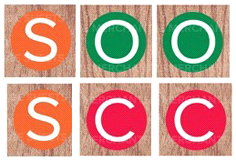 COMPLAINTS POLICYGroup Name:         Springfield Out of School Care Club (SCIO)Address of Premises:          141, Springfield Road                                      Linlithgow                                       EH49 7SNPolicy Reviewed:                     October 23Signed ______________________________________________Name __Kevin Dorrian___________________ Chairperson      Our Club is committed to providing a safe, stimulating, consistent and accessible service to children and their parents/carers. We always aim to provide high quality services for everyone but accept that sometimes things do not always go to plan. In such circumstances, we want to know so that we can put them right and learn from our mistakes.This policy constitutes the Club’s formal Complaints Procedure. It will be displayed on the premises at all times.Under normal circumstances, the Manager will be responsible for managing complaints and communicating with the Registered Person. If a complaint is made against the Manager, then the Registered Person will conduct the investigation. All complaints made to staff will be recorded in detail in an Incident Record sheet and a provider complaints log will be completed.If a parent/carer has a complaint about some aspect of the Club’s activity, or about the conduct of an individual member of staff, it will often be possible to resolve the problem by simply speaking to the individual concerned and/or to the Manager. The Club is committed to open and regular dialogue with parents/carers and the Club welcome all comments on its services, regardless of whether they are positive or negative. Stage OneIn the first instance, parents/carers are encouraged to speak directly to the relevant member of staff, if deemed appropriate. If not, the manager should be approached, and they will try to resolve the problem. If a satisfactory resolution cannot be found, then Stage Two of the procedure will formally come into operation.Stage TwoIf informal discussions about a complaint or problem have not produced a satisfactory resolution to the situation, parents/carers should put their complaint in detail and in writing to the Manager. Relevant names, dates, evidence and any other important information on the nature of the complaint should be included.The Club will acknowledge receipt of the complaint as soon as possible – within three to seven working days. The matter will be fully investigated within 15-20 working days. If there is any delay, the Club will advise the parent/carer of this and offer an explanation. The Manager will be responsible for sending them a full and formal response to the complaint.If the Manager has good reason to believe that the situation has child protection implications, they should inform the designated Child Protection Officer and ensure that the local Social Care department is contacted, according to the procedure set out in the Child Protection policy. If any party involved in the complaint has good reason to believe that a criminal offence has been committed, then they will contact the police.The formal response to the complaint from the Club will be sent to the parent/carer concerns and copied to all relevant members of staff as appropriate. The response will include recommendations for dealing with the complaint and for any amendments to the Club’s policies or procedures emerging from the investigation.The Manager will arrange a time to meet the parent/carer concerned and any other relevant individuals, such as members of staff, to discuss the complaint and the Club’s response to it. The Manager will judge if it is best for all parties to meet together or if individual meetings are more appropriate.  Either party may need to consider consulting an external mediator who is acceptable to both parties and will offer support and advice.The mediator must ensure discussions are kept confidential. Following Data Protection Act 2018 (GDPR) and complying with the Club’s confidentiality policy.If at the conclusion of this process parents/carers remain dissatisfied with the response they have received, the original complaint, along with the Club’s response, will be passed to the Registered Person who will adjudicate the case. A formal record of all meetings will be taken and made available for those concerned should they wish to see them.The Registered Person will communicate a detailed response, including any actions to be taken, to both the Manager and the parents/carers concerned within 25-38 working days.If at any stage the parent/carer is unsatisfied with the response, or concerned about children’s welfare, they can make a complaint to Care InspectorateAppendix 1Due to the current pandemic of Covid-19 any meeting with the manager/other member of staff must be by prior arrangement.Parents/carers must wear a face mask at all times and agree to having their temperature taken prior to entering the building.During the meeting social distancing measures must be adhered to at all times.Appendix 2Parents/ carers can now come into club due to relax measures now in place for COVID 19. No longer require to wear face mask or social distance.Making a Complaint to Care InspectorateYou can:• call our national enquiries line on 0345 600 9527• telephone, write or visit any of our offices• fill in our complaints enquiry online at            www.careinspectorate.com Headquarters Care Inspectorate Compass House 11 Riverside Drive Dundee DD1 4NY Tel: 01382 207100 Fax: 01382 207289Helen Anderson      